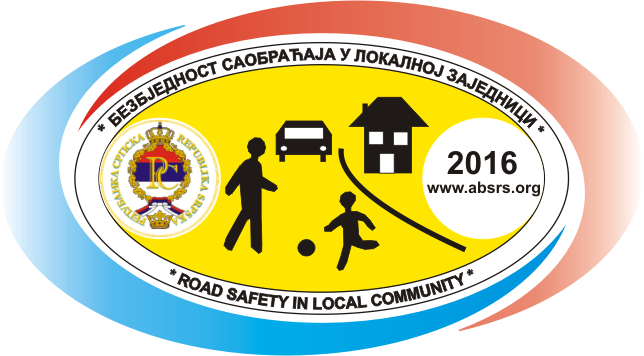 ПРИЈАВА ЗА ИЗЛАГАЊЕ РАДА Рад припада:Рад ће бити изложен на следећи начин:За попуњавање ових табела, молимо Вас да пратите Прелиминарни програм Конференције.Организациони одбор КонференцијеСесијиРед. број радаИме и презиме особе која ће излагати радНачин излагања  радаДАНЕПрезентација (7 минута) Постер презентација (5 минута у оквиру панел дискусије)